Program – GOfest 202313:00 Zahájení13:10 Hudební soubor14:15 Divadlo VariacePřestávka (14:30-15:05)15:05 Skupina tance, šermu a divadla Nuntius Regis15:45 Pěvecký sborPřestávka (16:05-16:35)16:35 Chemické pokusy (109)17:20 Módní přehlídka17:30 Konec oficiálního programu, ale nikoho nevyháníme18:00 Slavnostní vyhnání školníkemDoprovodný program 14-16 Vaření vaflí (102)16-17 Šachy (211)15-17 Vaření párků (102)13-15 Malování na obličej + Workshop háčkování s Primou (106)15-15:45 Workshop tanec (211)14-16 Fyzikální pokusyFotovýstava s tichou benefiční dražbou (205)Výstava prací žáků školy (209)Fotokoutek (104)3D tisk (201)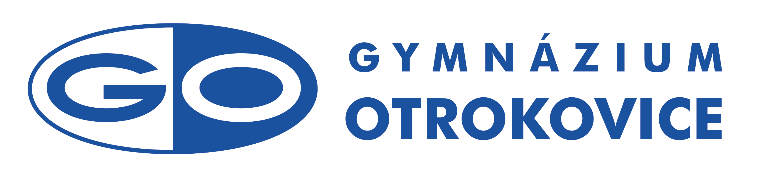 